BACCALAURÉAT PROFESSIONNELPROCÉDÉS DE LA CHIMIE, DE L’EAU ET DES PAPIERS-CARTONSSESSION 2021ÉPREUVE E2 : ÉPREUVE TECHNOLOGIQUEÉTUDE D’UN PROCÉDÉPROPOSITION DE CORRIGÉLe dossier se compose de 11 pages, numérotées de 1/11 à 11/11.Dès que le dossier vous est remis, assurez-vous qu’il est complet.Compétences évaluées :	C14 - Utiliser le langage technique adapté.C15 - Traiter les informations.I - COMPRÉHENSION DU PROCÉDÉ			 		    	       26 pointsI.1.- Identification des produits							         3 pointsIndiquer les diverses utilisations de l’oxyde d’éthylène utilisé seul.          	1 pointIndiquer le composé principal fabriqué à partir de l’oxyde d’éthylène.	            1 pointIndiquer les applications du composé principal fabriqué à partir de l’oxyde d’éthylène précédemment trouvé.			        						  1 pointI.2. - Schéma de principe								       14 pointsÀ l’aide de la description du procédé et du schéma PFD (Process Flow Diagram), présentés de la page 3/13 à la page 7/13 du dossier ressources, compléter le schéma de principe page suivante en y faisant figurer :- les produits entrants et sortants ;- les opérations unitaires avec le repère des appareils utilisés.Ne pas remplir les parties grisées.SCHÉMA DE PRINCIPE 								14 points (1 point par bonne réponse produit – 0,5 point opération – 0,5 point repère) I.3. – Identification et rôle des opérations unitaires, des flux de matières et d’énergie													         9 pointsExpliquer l’utilisation d’un catalyseur à l’argent dans K1.			 Expliquer la fonction du couplage des colonnes A2 et B2 dans le procédé.     Expliquer pourquoi les gaz évacués au sommet de la colonne A2 sont injectés sur la conduite située avant le compresseurExpliquer ce qu’est une réaction exothermique.Expliquer pourquoi on utilise le réacteur K1 pour produire de la vapeur d’eau.Citer la fonction du réacteur K2.				 			II - PRÉPARATION DE LA PRODUCTION 						27 pointsII.1. – Préparation des matières premières				           	4 pointsCalculer le taux de conversion et préciser s’il correspond aux attendus de la production.II.2. – Vérification des équipements et configuration des appareils	      	23 pointsII.2.1. - Dimensionnement de l’échangeur E1 					11 pointsCalculer le flux de chaleur (Φ) pour refroidir la solution de K2CO3 en kJ/h puis en kW.													En supposant que le flux de chaleur (Φ) cédé est de 350.106 kJ/h, calculer le débit d'eau de refroidissement nécessaire.									L'échangeur fonctionne à contre-courant ; calculer la DTLM.			En supposant que le flux de chaleur (Φ) absorbé est de 99 000 kW et que la DTLM est égale à 50,5 °C, calculer la surface de l’échangeur.					Déterminer le nombre de plaques de l'échangeur en sachant que les dimensions d’une plaque sont : longueur 4 m et largeur 2 m. 	Indiquer les caractéristiques de l’échangeur à commander : 			2 pointsII.2.2. - Choix de la pompe d’alimentation intégrant le nouvel échangeur	        12 pointsVérification du régime d’écoulement :Calculer la vitesse de la solution dans la canalisation.				 Calculer le nombre de Reynolds en supposant que la vitesse est égale à 2,5 m/s. 	Déterminer le régime d'écoulement.					Calculer la hauteur manométrique totale HMT entre le point 1 (niveau constant u = 0 m/s) et le point 2 en prenant comme perte de charge totale (régulière + singulière) : 4,6 mCL.													Calculer la puissance hydraulique de la pompe en supposant que la HMT est égale à 250 mCL.									Calculer la puissance réelle si le rendement est de 0.68. 		À l’aide des courbes constructeurs fournies ci-dessous, choisir (en traçant sur le graphique) parmi les 6 pompes P1 à P6, la ou les pompes adaptées aux conditions de la production.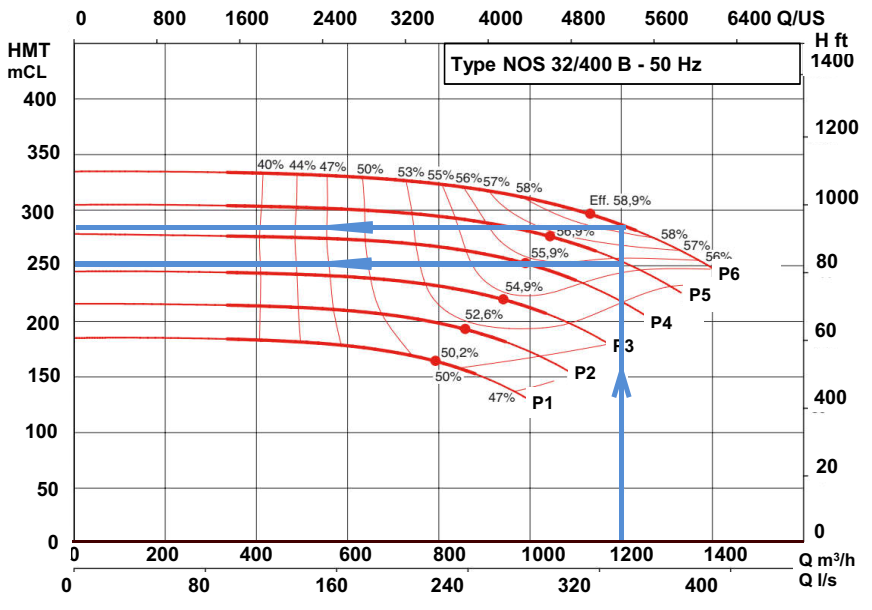 Choisir (sur le graphique) parmi les 6 pompes P1 à P6, la pompe la plus adaptée aux conditions de la production (HMT= 250 mCL, débit = 1200 m3/h) en supposant que le point de fonctionnement doit être le plus proche du rendement effectif (symbolisé par un point sur le tracé de la HMT). Les courbes d’iso rendement sont tracées sur le graphique.III - CONDUITE ET CONTRÔLE EN COURS DE PRODUCTION 		15 pointsIII.1. – Vérification et installation des boucles de régulation 			11 pointsIII.1.1. – Installation de la boucle de régulation de l’échangeur E3.		3 pointsRemplir le tableau N°1 et représenter cette boucle de régulation référencée N°1 (la température étant indiquée, enregistrée et régulée) sur le schéma N°2 ci-dessous.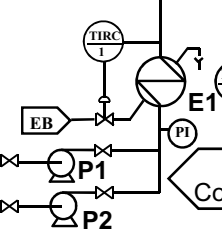 1,75 points total (N°1 = 0,5 point )Boucle 1,25 points TIC ou TRC la ½ des pointsPas de vanne auto, mal placée : 0 point Pas de régulateur, pas de mesure, mal placée 0 pointIII.1.2. – Vérification du fonctionnement des boucles de régulation.		5 pointsCompléter le tableau N°2 et déterminer les sens d’actions des régulateurs en justifiant vos réponses en dessous.PRC3 : TRC4 : III.1.3. – Identification de la boucle de régulation       				       3 pointsBoucle de régulation indiquée FRC 2, LRC 2 sur le schéma PID N° 2 page 12/16.		Donner le nom des 2 grandeurs réglées utilisées par ce type de régulation. Donner le nom spécifique de ce type de régulation.III.2. – Vérification de l’évolution des paramètres de la colonne d’absorption	4 points Compléter, en vous aidant du schéma PID N°2 page 12/16, le tableau ci-dessous en répondant par des flèches : 		ou		ou	IV – QUALITE, HYGIÈNE, SÉCURITÉ ET ENVIRONNEMENT DU PRODUIT FINI 12 pointsDonner les noms des pictogrammes qui apparaissent sur la fiche de sécurité de l’oxyde d’éthylène en complétant le tableau ci-dessous.				4 pointsÀ la vue de ces pictogrammes, cocher la case correspondanteCiter les principaux risques liés à l’utilisation de ce produit. Citer les équipements de protection individuelle (EPI) à utiliser impérativement en cas d’intervention sur une installation avec risque d’inhalation d’oxyde d’éthylène.  		Expliquer pourquoi l’oxyde d’éthylène est stocké dans des bouteilles en acier sous atmosphère inerte. Indiquer si les pictogrammes suivants doivent être apposés sur la zone de manipulation d’oxyde d’éthylène en cochant les cases oui ou non.		                                2 pointsL'oxyde d'éthylène gazeux peut être seul utilisé comme biocide (bactéricide tuant les bactéries et leurs endospores, contrairement à de nombreux autres produits), comme fongicide (tuant les moisissures et les champignons). Il est utilisé pour stériliser des substances que des techniques reposant sur la chaleur, comme la pasteurisation, pourraient endommager.MonoéthylèneglycolRéfrigérant et antigel Pour orienter la réaction dans le sens de la première réaction.                              1,5 pointsEliminer le CO2 par absorption dans A2 et désorption dans B2                         1,5 pointsRecycler l’éthylène n’ayant pas réagi                                                                 1,5 pointsRéaction qui produit de la chaleur                                                                      1,5 pointsLa réaction étant exothermique, on utilise la chaleur produite pour fabriquer de la vapeur à moindre coût, économiser du combustible et donc diminuer les rejets de CO2 (des variantes sont admises).                                                                                    1,5 pointsPermettre la réaction d’hydrolyse pour obtenir la MEG, DEG, TEG.                   1,5 pointsTaux = ((1 000 - 90) / 1 000) * 100 = 91 %				          		  2 pointsLe taux obtenu est conforme aux attendus > à 90 %.				  2 pointsP = 1 318 800 * 9 * (120 - 90) = 356 076 000 kJ/h 	 soit 98 910 kW.                    2 pointsQm = 350.106 / (4,18 * (80 - 15)) =1 288 185,5 kg/h soit 1 288,2 tonne/h                2 pointsDTLM = (40 - 75) / ln (40 / 75) = 55,68 °C                                                                  2 pointsS = (1 000 * 99 000) / (1 700 * 50,5) = 1 153,2 m2                                                                              2 pointsN = 1 153,2 / (4 * 2) = 144,15 soit 145 plaques.				                1 pointFlux de chaleur (Φ) en kW98 910 ou 99 000Nombre de plaques145Surface d’échange en m21 153,2Pression de service en bar 25u = (1 200 / 3 600 ) / ((PI * 0,42) / 4) = 2,653 m/s                                                       2 pointsRe = 1 099 * 2,5 * 0,4 / 0,222. 10-3 = 4 950 450                                                          1 pointRe > à 3 000 : Turbulent                                                                                         0,5 pointHMT = ((25 - 3).105 / (1 099 * 9,81)) + ((2,52 / (2 * 9,81)) + (40 - 5) + 4,6 = 243,98 mCL3 pointsPhyd = (1 200 / 3 600) * 1 099 * 9,81 * 250 = 898 432,5 W soit 898,4 kW             1,5 pointsPréelle = 898,4 / 0,68 = 1 321,2 kW                                                                           1 pointRéponse(s) :P5 convient 1 200 m3/h HMT = légrèrement supérieur à 250 mCL	         0,75 pointP6 convient marge de 10 % HMT = environ 280 mCL	                               0,75 pointP1 à P4 pas assez puissanteRéponse :P6 convient point de fonctionnement le plus proche de rendement  Eff              1,5 pointsTableau N°1Tableau N°1Tableau N°1Tableau N°1Tableau N°1Tableau N°1Boucle de régulationNom de la grandeur régléeNom de la grandeur réglanteVariation grandeur régléeVariation grandeur réglanteRéaction de la vanneTempérature de l'alimentationTempérature alimentation colonne A20,25 pointDébit EB0,25 point0,25 pointLa vanne s’ouvreOui    0,25 ptLa vanne se ferme0,25 pt  Non Tableau N°2Tableau N°2Tableau N°2Tableau N°2Tableau N°2Tableau N°2Tableau N°2Boucle de régulationNom de la grandeur réglée Nom de la grandeur réglanteVariation grandeur régléeVariation grandeur réglanteSens d’action du régulateur(INV ou DIR)Type de vanne PRC3 :Pression de la colonnePression colonne A20,5 point Débit gaz effluent0,5 point0,5 pointINV1 pointNO(normalement ouverte)TRC4 :Température alimentation gaz entrée colonneTempérature entrée gaz colonne A20,5 pointDébit fluide procédé0,5 point0,5 pointDIR1 point NF(normalement fermée)Si P augmente à l’entrée du régulateur le signal augmente et la vanne doit s’ouvrir. Pour qu’une NO s’ouvre le signal doit diminuer donc INVSi T augmente à l’entrée du régulateur le signal augmente et la vanne doit s’ouvrir. Pour qu’une NF s’ouvre le signal doit augmenter donc DIRDébit solution intermédiaire venant de B2 et niveau de A2.                                1,5 pointsCascade.                                                                                                              1,5 pointsDébit gaz venant de A1Pression de la colonne  A2Température de la colonne A2Débit de solution de K2CO3Fraction molaire en CO2 des gaz effluentsFraction molaire de la solution de KHCO3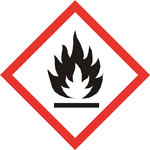 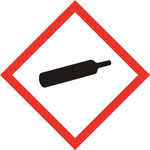 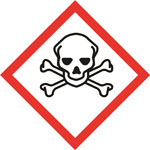 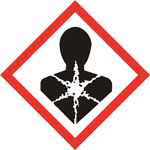 NOMNOMNOMNOMInflammableGaz sous pressionToxiqueCMRL’oxyde d’éthylène est :Extrêmement dangereux1 pointDangereuxPeu dangereuxNon toxique H220 - Gaz extrêmement inflammable                                                                     H350 - Peut provoquer le cancer
H340 - Peut induire des anomalies génétiques
H331 - Toxique par inhalation
H319 - Provoque une sévère irritation des yeux
H335 - Peut irriter les voies respiratoires
H315 - Provoque une irritation cutanée                                                                    1 pointAppareils respiratoires autonomes + tenue de protection habituelle : combinaison ;bottes ;gants.                                                                                                                 2 pointsPour éviter tout risque d’explosion.                                                                          2 points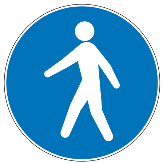 OUINON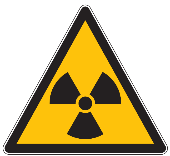 OUINON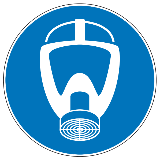 OUINON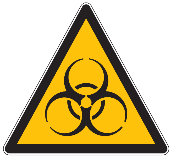 OUINON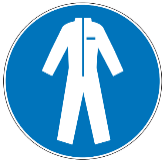 OUINON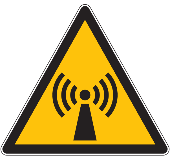 OUINON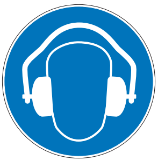 OUINON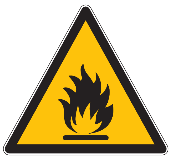 OUINON